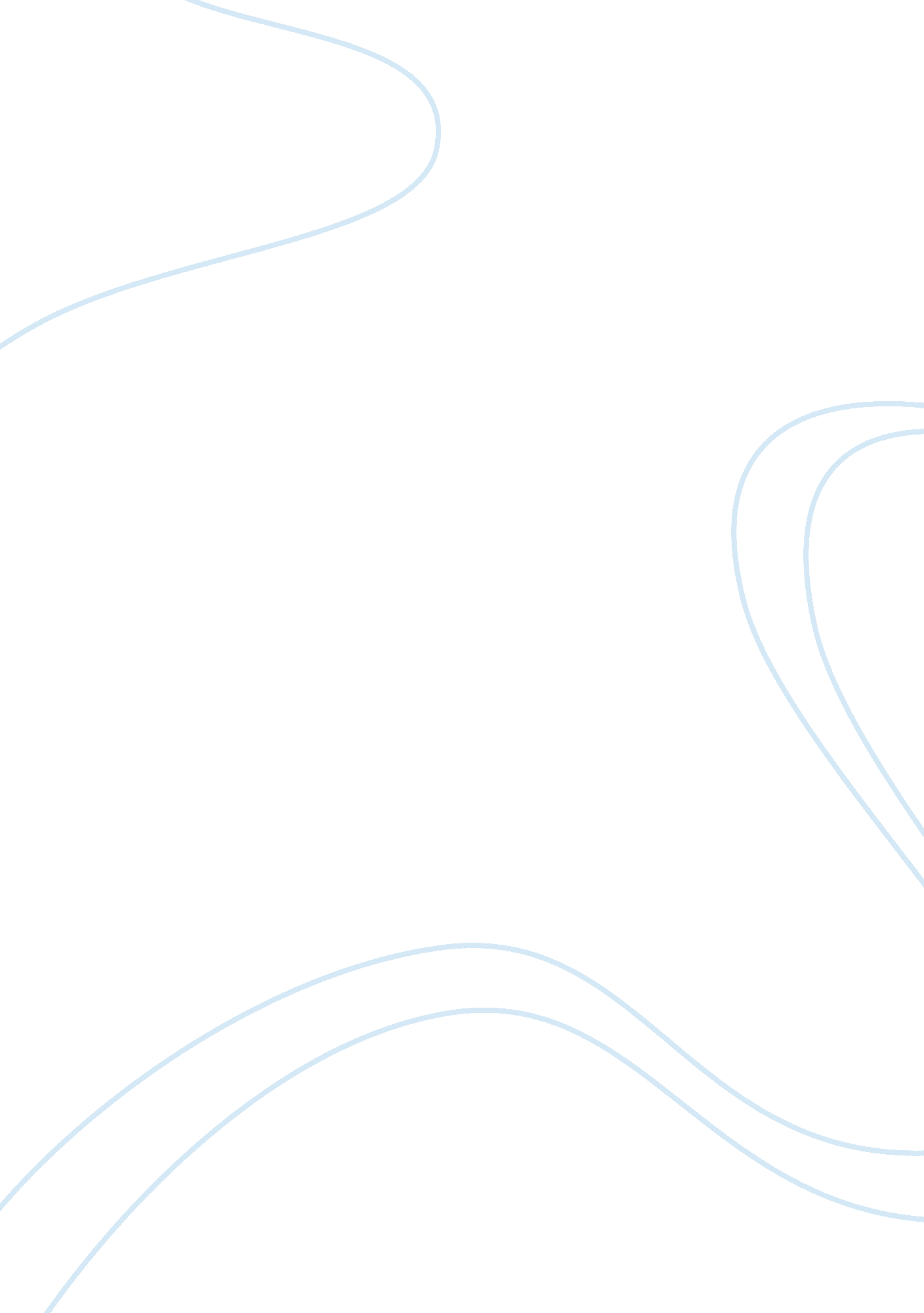 Lesson plan assignment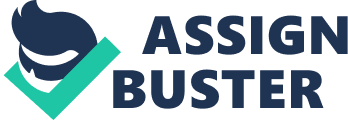 At the end of the lesson students shall be able to: 1 . Illustrate a concept map using collocations as an aid in unlocking meaning. 2. Demonstrate understanding on the use of conjunctive adverbs by making sentences. II Subject Matter: 1. using collocation in unlocking meaning 2. Friendship by Ralph Wardo Emerson 3. Conjunctive adverbs Ill. Materials: -audio of the song “ That’s what Friends are for”, marker, reading selection IV. Procedure: 1 . For the motivation part, the teacher will be playing the song entitled “ ThatS what Friends are for” then after he/she will let the students to speak up base on what they have heard. 2. Tell the students to get their book and find the essay “ Friendship” by Ralph Wardo Emerson. Tell them to scan only the first three paragraphs of the essay. Let them pick out the terms that are related to the given words used by the author, both from the positive and negative points of view. The number of the paragraph is given opposite each slot in the diagram. 3. After this activity the students will now proceed In reading the entire selection hen after that, answer the comprehension questions. 4. Base from the selection the teacher will pick out sentences and she will let the students analyze It. Example: We demand much from friendship; consequently, we drive our friends away. After this Introduce to the students the use of conjunctive adverbs then come up with some actlvlty. 5. For the assignment the teacher will dlvlde the class Into groups and each will be presenting a role play showing their own deflnltlon of “ Friendship”. 